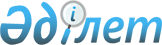 Бас бостандығынан айыру орындарынан босатылған адамдар үшiн және интернаттық ұйымдарды бiтiрушi кәмелетке толмағандар үшiн жұмыс орындарына квота белгiлеу туралы
					
			Күшін жойған
			
			
		
					Батыс Қазақстан облысы Сырым ауданы әкімдігінің 2012 жылғы 20 ақпандағы № 57 қаулысы. Батыс Қазақстан облысы Әділет департаментінде 2012 жылғы 28 наурызда № 7-10-112 тіркелді. Күші жойылды - Батыс Қазақстан облысы Сырым ауданы әкімідігінің 2016 жылғы 15 шілдедегі № 260 қаулысымен      Ескерту. Күші жойылды - Батыс Қазақстан облысы Сырым ауданы әкімідігінің 15.07.2016 № 260 қаулысымен (алғашқы ресми жарияланған күнінен бастап қолданысқа енгізіледі).

      Қазақстан Республикасының 2001 жылғы 23 қаңтардағы "Қазақстан Республикасындағы жергілікті мемлекеттік басқару және өзін-өзі басқару туралы" және 2001 жылғы 23 қаңтардағы "Халықты жұмыспен қамту туралы" Заңдарын басшылыққа ала отырып, Сырым ауданы әкімдігі ҚАУЛЫ ЕТЕДІ:

      1. Мемлекеттік мекемелер мен мемлекеттік кәсіпорындарда, бас бостандығынан айыру орындарынан босатылған адамдар үшін және интернаттық ұйымдарды бітіруші кәмелетке толмағандар үшін жұмыс орындарының жалпы санының екі пайыз мөлшерінде жұмыс орындарына квотасы белгіленсін.

      2. "Сырым аудандық жұмыспен қамту және әлеуметтік бағдарламалар бөлімі" мемлекеттік мекемесі квотаға сәйкес жұмыс орындарына жұмысқа орналастыру үшін бас бостандығынан айыру орындарынан босатылған адамдарға және интернаттық ұйымдарды бітіруші кәмелетке толмағандарға жолдауды қамтамасыз етсін.

      3. Осы қаулы алғашқы ресми жарияланғаннан кейін күнтізбелік он күн өткен соң қолданысқа енгiзiлсін.

      4. Осы қаулының орындалуын бақылау аудан әкiмiнiң орынбасары Ж. Ж. Батырниязовқа жүктелсiн.


					© 2012. Қазақстан Республикасы Әділет министрлігінің «Қазақстан Республикасының Заңнама және құқықтық ақпарат институты» ШЖҚ РМК
				
      Аудан әкімі

Е. Нысанғалиев
